volkomenVolkomen betekent geheel of helemaal.De uitleg is me volkomen duidelijk. De hardloper was volkomen uitgeput toen hij de finish passeerde. 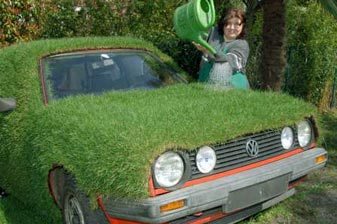 Deze auto is volkomen begroeid met gras.